T.C.ESKİŞEHİR OSMANGAZİ ÜNİVERSİTESİÖYP KOORDİNASYON BİRİMİMALZEME TALEP FORMUKongre, konferans vb. gibi katılımlarda katılım ücreti talep ediliyorsa ücretin ne kadar olduğu resmi olarak belirtilmelidir.Talep edilen malzemelere ait teknik şartnameler imzalı olarak bu forma eklenmelidir.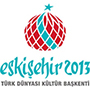 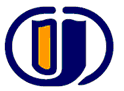 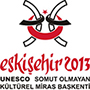 TALEP EDEN ARAŞTIRMA GÖREVLİSİNİNTALEP EDEN ARAŞTIRMA GÖREVLİSİNİNDANIŞMAN ÖĞRETİM ÜYESİNİNAdı Soyadı      : ……………………………………………………Sicil No          :Enstitüsü       : …………………………………………………..Fakültesi         : …………………………………………………..Anabilim Dalı : …………………………………………………..Arş Grv YüksekLisans /Doktora Başlama Süresi …./…./20    Arş Grv YüksekLisans / Doktora Bitiş Süresi …./…./20    İmza                : …………………………………………………..                           …./…./2014İletişim Bilgileri:Adı Soyadı      : ……………………………………………………Sicil No          :Enstitüsü       : …………………………………………………..Fakültesi         : …………………………………………………..Anabilim Dalı : …………………………………………………..Arş Grv YüksekLisans /Doktora Başlama Süresi …./…./20    Arş Grv YüksekLisans / Doktora Bitiş Süresi …./…./20    İmza                : …………………………………………………..                           …./…./2014İletişim Bilgileri:Adı Soyadı        : ……………………………………………………Anabilim Dalı   : ……………………………………………………İmza                  : ……………………………………………………                             …./…./2014TALEP EDİLEN İSTEKLERTALEP EDİLEN İSTEKLERESOGÜ ……………………………………………..FAKÜLTESİ DEKANLIĞINA / ENSTİTÜ YÜKSEKOKUL / MÜDÜRLÜĞÜNE…………………………Enstitüsü …………….…….. Anabilim Dalı ……………………….Programı yüksek lisans/doktora öğrencisi ……………………………’nın eğitimi ile ilgili olarak kullanılmak üzere yanda belirtilen  malzemelerin  ÖYP bütçesinden alınması Bölüm/Program/Anabilim Dalı Başkanlığınca da uygundur. Gereğini arz ederim.                                                          İmza                             Bölüm/Program/Anabilim Dalı BaşkanıİDARİ MALİ İŞLER DAİRE BAŞKANLIĞI’NA,…………………………Enstitüsü …………….…….. Anabilim Dalı ……………………….Programı yüksek lisans/doktora öğrencisi ……………………………’nın eğitimi ile ilgili olarak kullanılmak üzere ekte belirtilen  malzemelerin  ÖYP bütçesinden alınması için gereğini rica ederim.                                                          İmza                                               ÖYP Koordinatörü                                                Rektör YardımcısıESOGÜ ……………………………………………..FAKÜLTESİ DEKANLIĞINA / ENSTİTÜ YÜKSEKOKUL / MÜDÜRLÜĞÜNE…………………………Enstitüsü …………….…….. Anabilim Dalı ……………………….Programı yüksek lisans/doktora öğrencisi ……………………………’nın eğitimi ile ilgili olarak kullanılmak üzere yanda belirtilen  malzemelerin  ÖYP bütçesinden alınması Bölüm/Program/Anabilim Dalı Başkanlığınca da uygundur. Gereğini arz ederim.                                                          İmza                             Bölüm/Program/Anabilim Dalı BaşkanıİDARİ MALİ İŞLER DAİRE BAŞKANLIĞI’NA,…………………………Enstitüsü …………….…….. Anabilim Dalı ……………………….Programı yüksek lisans/doktora öğrencisi ……………………………’nın eğitimi ile ilgili olarak kullanılmak üzere ekte belirtilen  malzemelerin  ÖYP bütçesinden alınması için gereğini rica ederim.                                                          İmza                                               ÖYP Koordinatörü                                                Rektör YardımcısıESOGÜ ……………………………………………..FAKÜLTESİ DEKANLIĞINA / ENSTİTÜ YÜKSEKOKUL / MÜDÜRLÜĞÜNE…………………………Enstitüsü …………….…….. Anabilim Dalı ……………………….Programı yüksek lisans/doktora öğrencisi ……………………………’nın eğitimi ile ilgili olarak kullanılmak üzere yanda belirtilen  malzemelerin  ÖYP bütçesinden alınması Bölüm/Program/Anabilim Dalı Başkanlığınca da uygundur. Gereğini arz ederim.                                                          İmza                             Bölüm/Program/Anabilim Dalı BaşkanıİDARİ MALİ İŞLER DAİRE BAŞKANLIĞI’NA,…………………………Enstitüsü …………….…….. Anabilim Dalı ……………………….Programı yüksek lisans/doktora öğrencisi ……………………………’nın eğitimi ile ilgili olarak kullanılmak üzere ekte belirtilen  malzemelerin  ÖYP bütçesinden alınması için gereğini rica ederim.                                                          İmza                                               ÖYP Koordinatörü                                                Rektör YardımcısıESOGÜ ……………………………………………..FAKÜLTESİ DEKANLIĞINA / ENSTİTÜ YÜKSEKOKUL / MÜDÜRLÜĞÜNE…………………………Enstitüsü …………….…….. Anabilim Dalı ……………………….Programı yüksek lisans/doktora öğrencisi ……………………………’nın eğitimi ile ilgili olarak kullanılmak üzere yanda belirtilen  malzemelerin  ÖYP bütçesinden alınması Bölüm/Program/Anabilim Dalı Başkanlığınca da uygundur. Gereğini arz ederim.                                                          İmza                             Bölüm/Program/Anabilim Dalı BaşkanıİDARİ MALİ İŞLER DAİRE BAŞKANLIĞI’NA,…………………………Enstitüsü …………….…….. Anabilim Dalı ……………………….Programı yüksek lisans/doktora öğrencisi ……………………………’nın eğitimi ile ilgili olarak kullanılmak üzere ekte belirtilen  malzemelerin  ÖYP bütçesinden alınması için gereğini rica ederim.                                                          İmza                                               ÖYP Koordinatörü                                                Rektör YardımcısıESOGÜ ……………………………………………..FAKÜLTESİ DEKANLIĞINA / ENSTİTÜ YÜKSEKOKUL / MÜDÜRLÜĞÜNE…………………………Enstitüsü …………….…….. Anabilim Dalı ……………………….Programı yüksek lisans/doktora öğrencisi ……………………………’nın eğitimi ile ilgili olarak kullanılmak üzere yanda belirtilen  malzemelerin  ÖYP bütçesinden alınması Bölüm/Program/Anabilim Dalı Başkanlığınca da uygundur. Gereğini arz ederim.                                                          İmza                             Bölüm/Program/Anabilim Dalı BaşkanıİDARİ MALİ İŞLER DAİRE BAŞKANLIĞI’NA,…………………………Enstitüsü …………….…….. Anabilim Dalı ……………………….Programı yüksek lisans/doktora öğrencisi ……………………………’nın eğitimi ile ilgili olarak kullanılmak üzere ekte belirtilen  malzemelerin  ÖYP bütçesinden alınması için gereğini rica ederim.                                                          İmza                                               ÖYP Koordinatörü                                                Rektör YardımcısıESOGÜ ……………………………………………..FAKÜLTESİ DEKANLIĞINA / ENSTİTÜ YÜKSEKOKUL / MÜDÜRLÜĞÜNE…………………………Enstitüsü …………….…….. Anabilim Dalı ……………………….Programı yüksek lisans/doktora öğrencisi ……………………………’nın eğitimi ile ilgili olarak kullanılmak üzere yanda belirtilen  malzemelerin  ÖYP bütçesinden alınması Bölüm/Program/Anabilim Dalı Başkanlığınca da uygundur. Gereğini arz ederim.                                                          İmza                             Bölüm/Program/Anabilim Dalı BaşkanıİDARİ MALİ İŞLER DAİRE BAŞKANLIĞI’NA,…………………………Enstitüsü …………….…….. Anabilim Dalı ……………………….Programı yüksek lisans/doktora öğrencisi ……………………………’nın eğitimi ile ilgili olarak kullanılmak üzere ekte belirtilen  malzemelerin  ÖYP bütçesinden alınması için gereğini rica ederim.                                                          İmza                                               ÖYP Koordinatörü                                                Rektör YardımcısıESOGÜ ……………………………………………..FAKÜLTESİ DEKANLIĞINA / ENSTİTÜ YÜKSEKOKUL / MÜDÜRLÜĞÜNE…………………………Enstitüsü …………….…….. Anabilim Dalı ……………………….Programı yüksek lisans/doktora öğrencisi ……………………………’nın eğitimi ile ilgili olarak kullanılmak üzere yanda belirtilen  malzemelerin  ÖYP bütçesinden alınması Bölüm/Program/Anabilim Dalı Başkanlığınca da uygundur. Gereğini arz ederim.                                                          İmza                             Bölüm/Program/Anabilim Dalı BaşkanıİDARİ MALİ İŞLER DAİRE BAŞKANLIĞI’NA,…………………………Enstitüsü …………….…….. Anabilim Dalı ……………………….Programı yüksek lisans/doktora öğrencisi ……………………………’nın eğitimi ile ilgili olarak kullanılmak üzere ekte belirtilen  malzemelerin  ÖYP bütçesinden alınması için gereğini rica ederim.                                                          İmza                                               ÖYP Koordinatörü                                                Rektör YardımcısıESOGÜ ……………………………………………..FAKÜLTESİ DEKANLIĞINA / ENSTİTÜ YÜKSEKOKUL / MÜDÜRLÜĞÜNE…………………………Enstitüsü …………….…….. Anabilim Dalı ……………………….Programı yüksek lisans/doktora öğrencisi ……………………………’nın eğitimi ile ilgili olarak kullanılmak üzere yanda belirtilen  malzemelerin  ÖYP bütçesinden alınması Bölüm/Program/Anabilim Dalı Başkanlığınca da uygundur. Gereğini arz ederim.                                                          İmza                             Bölüm/Program/Anabilim Dalı BaşkanıİDARİ MALİ İŞLER DAİRE BAŞKANLIĞI’NA,…………………………Enstitüsü …………….…….. Anabilim Dalı ……………………….Programı yüksek lisans/doktora öğrencisi ……………………………’nın eğitimi ile ilgili olarak kullanılmak üzere ekte belirtilen  malzemelerin  ÖYP bütçesinden alınması için gereğini rica ederim.                                                          İmza                                               ÖYP Koordinatörü                                                Rektör YardımcısıESOGÜ ……………………………………………..FAKÜLTESİ DEKANLIĞINA / ENSTİTÜ YÜKSEKOKUL / MÜDÜRLÜĞÜNE…………………………Enstitüsü …………….…….. Anabilim Dalı ……………………….Programı yüksek lisans/doktora öğrencisi ……………………………’nın eğitimi ile ilgili olarak kullanılmak üzere yanda belirtilen  malzemelerin  ÖYP bütçesinden alınması Bölüm/Program/Anabilim Dalı Başkanlığınca da uygundur. Gereğini arz ederim.                                                          İmza                             Bölüm/Program/Anabilim Dalı BaşkanıİDARİ MALİ İŞLER DAİRE BAŞKANLIĞI’NA,…………………………Enstitüsü …………….…….. Anabilim Dalı ……………………….Programı yüksek lisans/doktora öğrencisi ……………………………’nın eğitimi ile ilgili olarak kullanılmak üzere ekte belirtilen  malzemelerin  ÖYP bütçesinden alınması için gereğini rica ederim.                                                          İmza                                               ÖYP Koordinatörü                                                Rektör YardımcısıESOGÜ ……………………………………………..FAKÜLTESİ DEKANLIĞINA / ENSTİTÜ YÜKSEKOKUL / MÜDÜRLÜĞÜNE…………………………Enstitüsü …………….…….. Anabilim Dalı ……………………….Programı yüksek lisans/doktora öğrencisi ……………………………’nın eğitimi ile ilgili olarak kullanılmak üzere yanda belirtilen  malzemelerin  ÖYP bütçesinden alınması Bölüm/Program/Anabilim Dalı Başkanlığınca da uygundur. Gereğini arz ederim.                                                          İmza                             Bölüm/Program/Anabilim Dalı BaşkanıİDARİ MALİ İŞLER DAİRE BAŞKANLIĞI’NA,…………………………Enstitüsü …………….…….. Anabilim Dalı ……………………….Programı yüksek lisans/doktora öğrencisi ……………………………’nın eğitimi ile ilgili olarak kullanılmak üzere ekte belirtilen  malzemelerin  ÖYP bütçesinden alınması için gereğini rica ederim.                                                          İmza                                               ÖYP Koordinatörü                                                Rektör YardımcısıESOGÜ ……………………………………………..FAKÜLTESİ DEKANLIĞINA / ENSTİTÜ YÜKSEKOKUL / MÜDÜRLÜĞÜNE…………………………Enstitüsü …………….…….. Anabilim Dalı ……………………….Programı yüksek lisans/doktora öğrencisi ……………………………’nın eğitimi ile ilgili olarak kullanılmak üzere yanda belirtilen  malzemelerin  ÖYP bütçesinden alınması Bölüm/Program/Anabilim Dalı Başkanlığınca da uygundur. Gereğini arz ederim.                                                          İmza                             Bölüm/Program/Anabilim Dalı BaşkanıİDARİ MALİ İŞLER DAİRE BAŞKANLIĞI’NA,…………………………Enstitüsü …………….…….. Anabilim Dalı ……………………….Programı yüksek lisans/doktora öğrencisi ……………………………’nın eğitimi ile ilgili olarak kullanılmak üzere ekte belirtilen  malzemelerin  ÖYP bütçesinden alınması için gereğini rica ederim.                                                          İmza                                               ÖYP Koordinatörü                                                Rektör YardımcısıESOGÜ REKTÖRLÜĞÜ’NE……………………. Anabilim Dalımız Araştırma Görevlisi kadrosuna ÖYP kapsamında atanan …………………………….’nın eğitimi ile ilgili olarak kullanılmak üzere yukarıda belirtilen  malzemelerin  ÖYP bütçesinden Dekanlığımızca da uygundur. İlgili malzeme talebimizin …. ÖYP Koordinatörlüğüne, İdari Mali İşler Daire Başkanlığı’na iletilmesi hususunda gereğini arz ederim. …/…./2014                                                                              İmza                                                                                          Dekan / MüdürESOGÜ REKTÖRLÜĞÜ’NE……………………. Anabilim Dalımız Araştırma Görevlisi kadrosuna ÖYP kapsamında atanan …………………………….’nın eğitimi ile ilgili olarak kullanılmak üzere yukarıda belirtilen  malzemelerin  ÖYP bütçesinden Dekanlığımızca da uygundur. İlgili malzeme talebimizin …. ÖYP Koordinatörlüğüne, İdari Mali İşler Daire Başkanlığı’na iletilmesi hususunda gereğini arz ederim. …/…./2014                                                                              İmza                                                                                          Dekan / MüdürESOGÜ ……………………………………………..FAKÜLTESİ DEKANLIĞINA / ENSTİTÜ YÜKSEKOKUL / MÜDÜRLÜĞÜNE…………………………Enstitüsü …………….…….. Anabilim Dalı ……………………….Programı yüksek lisans/doktora öğrencisi ……………………………’nın eğitimi ile ilgili olarak kullanılmak üzere yanda belirtilen  malzemelerin  ÖYP bütçesinden alınması Bölüm/Program/Anabilim Dalı Başkanlığınca da uygundur. Gereğini arz ederim.                                                          İmza                             Bölüm/Program/Anabilim Dalı BaşkanıİDARİ MALİ İŞLER DAİRE BAŞKANLIĞI’NA,…………………………Enstitüsü …………….…….. Anabilim Dalı ……………………….Programı yüksek lisans/doktora öğrencisi ……………………………’nın eğitimi ile ilgili olarak kullanılmak üzere ekte belirtilen  malzemelerin  ÖYP bütçesinden alınması için gereğini rica ederim.                                                          İmza                                               ÖYP Koordinatörü                                                Rektör Yardımcısı